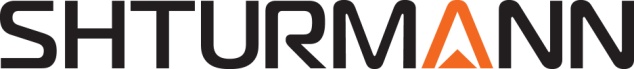 SHTURMANN поздравил клуб Mazda3 с юбилеемМосква, 17 апреля 2010 г. – компания «Контент Мастер»,  производитель GPS навигаторов SHTURMANN®, приняла участие в праздновании пятилетия Всероссийского клуба любителей Mazda3 (m3club.ru), прошедшего в легендарном клубе CDK МАИ.Они шли к этому долгих 5 лет. Они общались, обменивались опытом, знакомились, влюблялись, а некоторые даже женились и рожали детей. Они вместе преодолевали все трудности, возникавшие на их пути. SHTURMANN® не мог остаться в стороне и не поддержать своих партнеров и друзей, в день празднования первого юбилея M3CLUB. В праздничный вечер участники окунулись в историю клуба и вспомнили о самых ярких событиях пятилетия! Каждый присутствовавший на мероприятии мог проникнуться духом М3-клубного 5-летия, подпевая приглашенным группам известные всем Mazdaводам песни. Организаторы праздника подготовили для гостей насыщенную программу с незабываемым лазерным шоу, выступлением барабанщиков и популярных музыкальных групп, а так же розыгрышем ценных призов и подарков.Одним из главных призов стал интерактивный GPS-навигатор SHTURMANN® Link 300, c новым навигационным программным обеспечением SHTURMANN®, пользоваться которым, просто и удобно. Кроме того, все гости праздника получили памятные сувениры от организаторов в честь первого юбилея M3CLUB. Завершилось празднование зажигательной дискотекой до самого утра.Всероссийский клуб любителей Mazda3 (m3club.ru) является партнером SHTURMANN® в проведении акции против пробок на дорогах «+1». Основная идея акции убедить водителей в необходимости брать с собой в дорогу друзей, знакомых, родственников, коллег, тех, кому по пути на работу или домой. Увеличение количества пассажиров в одной машине позволит уменьшить число автомобилей на дорогах, тем самым снижая вероятность образования пробок. О компании «Контент Мастер»:Компания «Контент Мастер» — динамично развивающаяся российская компания, выпускающая надежные и качественные навигационные продукты под маркой SHTURMANN®. С момента начала своей деятельности в 2008 г. компании «Контент Мастер» удалось:создать узнаваемую линейку автомобильных GPS навигаторов, представленную тремя семействами: компактными и стильными Mini, мультимедийными Play и интерактивными Link. наладить надежные  каналы дистрибуции. Партнерами компании являются крупнейшие сети магазинов и гипермаркетов, интернет-магазины, а так же небольшие профильные торговые точки по всей России.разработать навигационное программное обеспечение и LBS бизнес-платформу для поставщиков навигационного контента. В настоящий момент, приоритетным направлением деятельности компании является разработка навигационного программного обеспечения, агрегация и предоставление навигационного контента. Сотрудничество с ведущими российскими и международными компаниями, позволяет «Контент Мастер» создавать продукты, способные удовлетворять растущие потребности современных пользователей и планомерно развивать своё присутствие на российском рынке портативных навигационных устройств. 